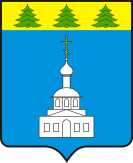 АДМИНИСТРАЦИЯ ЗНАМЕНСКОГО РАЙОНА ОРЛОВСКОЙ ОБЛАСТИПОСТАНОВЛЕНИЕ «20» ноября 2018 года                                                                                         № 383       с. ЗнаменскоеОб  утверждении   порядка   общественногообсуждения дизайн-проектов общественных территорий, включенных в муниципальную программу   «Формирование   современной городской    среды    на    территории    села Знаменское Знаменского района Орловской области на 2018-2022 годы»       В соответствии с Федеральным законом от 06 октября 2003 года N 131-ФЗ «Об общих принципах организации местного самоуправления в Российской Федерации», Федеральным законом от 09 февраля 2009 года  № 8-ФЗ «Об обеспечении доступа к информации о деятельности государственных органов и органов местного самоуправления», с целью обеспечения возможности для общественности  выразить своё мнение по вопросу разработанных дизайн-проектов, включенных в муниципальную программу «Формирование современной городской среды на территории с. Знаменское Знаменского района Орловской области на 2018-2022 годы», Администрация Знаменского района Орловской областиПОСТАНОВЛЯЕТ:Утвердить   порядок   общественного   обсуждения    дизайн - проектов общественных территорий, включенных в муниципальную программу «Формирование современной городской  среды  на территории с. ЗнаменскоеЗнаменского района Орловской области на 2018-2022 годы», согласно приложению 1 к настоящему постановлению.Утвердить      состав      общественной      комиссии      по     проведению общественного обсуждения дизайн - проектов  общественных территорий, включенных в муниципальную программу «Формирование современной городской среды на территории с. Знаменское Знаменского района Орловской области на 2018-2022 годы», согласно приложению 2 к настоящему постановлению.Утвердить    Положение  об  общественной  комиссии   по    проведению общественного   обсуждения    дизайн – проектов   общественных  территорий, включенных в муниципальную программу «Формирование современной городской среды на территории с. Знаменское Знаменского района Орловской области на 2018-2022 годы», согласно приложению 3 к настоящему постановлению.Утвердить     порядок      представления,     рассмотрения      и    оценки  предложений заинтересованных лиц по вопросу разработанных дизайн-проектов, включенных в муниципальную программу «Формирование современной городской среды на территории с. Знаменское Знаменского района Орловской области на 2018-2022 годы», согласно приложению 4 к настоящему постановлению.Утвердить       порядок       представления,      рассмотрения      и     оценки предложений граждан, организаций по вопросу разработанных дизайн-проектов, включенных в муниципальную программу «Формирование современной городской среды на территории с. Знаменское Знаменского района Орловской области на 2018-2022 годы», согласно приложению 5 к настоящему постановлению.Отделу      архитектуры,     строительства,      жилищно - коммунального хозяйства и дорожной деятельности (Тришина Н.В.) предоставить  электронную  версию настоящего постановления в отдел организационно – кадровой работы и делопроизводства (Скрипченко Л.В.) для размещения на официальном сайте Администрации Знаменского района Орловской области в сети «Интернет».Контроль  за  исполнением  настоящего  постановления   возложить   на  заместителя Главы Знаменского района Орловской области Басова Александра Анатольевича.Глава Знаменского района                                                             С.В. Семочкин                                                                                   Приложение 1 к постановлению администрации              Знаменского района              Орловской   области                                                                     от «___» ________ 2018 года № _____Порядок        общественного        обсуждения дизайн-проектов общественных территорий, включенных в муниципальную программу «Формирование современной городской среды на территории с. Знаменское Знаменского района Орловской области на 2018-2022 годы»Настоящий Порядок общественного обсуждения дизайн-проектов общественных территорий, включенных в муниципальную программу «Формирование современной городской среды на территории с. Знаменское Знаменского района Орловской области на 2018-2022 годы» (далее - Порядок) принят в соответствии со ст. 6, 13 Федерального закона от 09 февраля 2009 года № 8-ФЗ «Об обеспечении доступа к информации о деятельности государственных органов и органов местного самоуправления» и устанавливает процедуру, обеспечивающую для общественности возможность выразить своё мнение в отношении размещенного на официальном сайте администрации Знаменского района в информационно-телекоммуникационной сети «Интернет» (далее – официальный сайт администрации муниципального района) проекта муниципальной программы «Формирование современной городской среды на территории с. Знаменское Знаменского района Орловской области на 2018-2022 годы».1.2. Общественное обсуждение по вопросу разработанных дизайн-проектов, включенных в муниципальную программу «Формирование современной городской среды на территории с. Знаменское Знаменского района Орловской области на 2018-2022 годы»  (далее – дизайн-проекты) осуществляется общественностью села Знаменское Знаменского района Орловской области. 1.3. Дизайн-проекты  размещаются на официальном сайте администрации муниципального района в разделе в разделе «Официальная информация», в подразделе «Муниципальная программа «Формирование современной городской среды на территории с. Знаменское Знаменского района Орловской области на 2018-2022 годы».1.4.Информация о месте размещения Дизайн-проектов, времени проведения общественного обсуждения, дате начала и окончания приема  замечаний и (или) предложений, месте приема замечаний и (или) предложений размещается в газете «Земля родная» и  на  официальном сайте администрации Знаменского района, в разделе «Официальная информация», в подразделе «Муниципальная программа «Формирование современной городской среды на территории с. Знаменское Знаменского  района Орловской области на 2018-2022 годы».1.5. Замечания и (или) предложения  заинтересованные лица направляют  по форме согласно приложению 1 к настоящему порядку одним из удобных способов:1) по электронной почте: znamr@adm.orel.ru. 2) нарочно по адресу: РФ, Орловская область, Знаменский район, с. Знаменское, ул. Ленина, д. 33 а (приемная).3) по почте по адресу: 303100, Орловская область, Знаменский район, с. Знаменское, ул. Ленина, д. 33 а (с пометкой – Общественное обсуждение проекта муниципальной программы «Формирование современной городской среды на территории с. Знаменское Знаменского района Орловской области на 2018-2022 годы».1.6. Срок проведения общественного обсуждения Дизайн-проектов  составляет не менее 30 дней с момента размещения Дизайн-проекта на официальном сайте администрации муниципального района  и   информации о месте размещения проекта Программы, времени проведения общественного обсуждения, дате начала и окончания приема  замечаний и (или) предложений, месте приема замечаний и (или) предложений  в газете «Земля родная» и  на официальном сайте администрации муниципального района.          1.7. Разработчик программы – отдел архитектуры, строительства, ЖКХ и  дорожной деятельности администрации Знаменского  района Орловской области.1.8. Замечания и (или) предложения, поступившие в ходе общественного обсуждения носят рекомендательный характер.1.9. Поступившие замечания и (или) предложения регистрируются в журнале (в соответствии с приложением 2 к настоящему порядку), страницы которого прошнурованы, пронумерованы и скреплены печатью администрации Знаменского района Орловской области.2.0. Общественное обсуждение организуется и проводится созданной в соответствии с Постановлением администрации Знаменского района Орловской области комиссией по проведению общественного обсуждения дизайн-проектов общественных территорий, включенных в муниципальную программу «Формирование современной городской среды на территории с. Знаменское Знаменского района Орловской области на 2018-2022 годы» (далее Комиссия). Указанная Комиссия так же осуществляет контроль за реализацией мероприятий Программы.2.1. Комиссия рассматривает поступившие замечания и (или) предложения по окончании сроков подачи замечаний и (или) предложений. Не подлежат рассмотрению замечания и (или) предложения:поступившие  по  окончании  установленного  разработчиком   срока общественного обсуждения Дизайн-проектов;2) не касающиеся предмета регулирования, размещенного на официальном сайте администрации муниципального района Дизайн-проектов.2.2. По результатам рассмотренных замечаний и (или) предложений Комиссия:1) отправляет Дизайн-проект на доработку;2) оставляет Дизайн-проект без изменений и отклоняет поступившие замечания и (или) предложения.2.3. Решение Комиссии принимается открытым голосованием по каждому поступившему замечанию и предложению.Решение считается принятым, если за него проголосовало большинство от общего количества членов комиссии. При равенстве голосов решающим является голос председателя комиссии.По итогам общественного обсуждения оформляется протокол, который подписывается председателем и секретарем комиссии.                       Приложение 1                                                          к Порядку        общественного        обсуждения                                                           дизайн-проектов общественных территорий,                                                           включенных в муниципальную программу                                                         «Формирование современной городской среды                                                         на территории с. Знаменское                                                             Знаменского района Орловской области                                                             на 2018-2022 годы»Замечания и предложения к Дизайн-проектам    --------------------------------<*>  По  желанию  гражданина,  внесшего  замечания  и  предложения к проекту  им  может быть представлено также письменное обоснование соответствующих замечаний и предложений.                       Приложение 2                                                           к Порядку        общественного        обсуждения                                                           дизайн-проектов общественных территорий,                                                           включенных в муниципальную программу                                                         «Формирование современной городской среды                                                         на территории с. Знаменское                                                             Знаменского района Орловской области                                                             на 2018-2022 годы»Журнал учета поступивших замечаний и (или) предложений по вопросам изменения Дизайн-проектов                                                                                             Приложение  2                                                                      к постановлению администрации                   Знаменского района                    Орловской областиот  «__» _______ 2018 года № ___Состав комиссии по проведениюобщественного обсуждения дизайн-проектов общественных территорий, включенных в муниципальную программу «Формирование современной городской среды на территории с. Знаменское Знаменского района Орловской области на 2018-2022 годы»       Приложение  3к постановлению администрации                   Знаменского района                    Орловской областиот  «__» _______ 2018 года № ___Положение об общественной комиссии  по проведениюобщественного обсуждения дизайн-проектов общественных территорий, включенных в муниципальную программу «Формирование современной городской среды на территории с. Знаменское Знаменского района Орловской области на 2018-2022 годы»   1 Общественная       комиссия      по      проведению       общественного обсуждения дизайн-проектов общественных территорий, включенных в муниципальную программу «Формирование современной городской среды на территории с. Знаменское Знаменского района Орловской области на 2018-2022 годы» (далее - Комиссия)  создается  в целях рассмотрения и оценки предложений  о внесении изменений в Дизайн-проекты, подведения итогов общественного обсуждения Дизайн-проектов, а также контроля за реализацией муниципальной программы.2. Комиссия осуществляет свою деятельность в соответствии с настоящим Положением. 3. Руководство Комиссией осуществляет председатель, а в его отсутствие заместитель председателя. 4. Комиссия правомочна, если на заседании присутствует более 50 процентов от общего числа ее членов. Каждый член Комиссии имеет 1 голос. 5. Решения Комиссии принимаются простым большинством голосов членов Комиссии, принявших участие в ее заседании. При равенстве голосов голос председателя Комиссии является решающим. 6. Решения Комиссии в день их принятия оформляются протоколом, который подписывают члены Комиссии, принявшие участие в заседании. Протокол заседания ведет секретарь Комиссии. Указанный протокол составляется в 2 экземплярах. 7. Протокол  размещается на официальном сайте администрации Знаменского района Орловской области в течение трех рабочих дней с момента его подписания.         Приложение  4к постановлению администрации                   Знаменского района                    Орловской областиот  «__» _______ 2018 года № ___Порядок представления, рассмотрения и оценки предложений заинтересованных лиц по вопросу разработанных дизайн-проектов, включенных в муниципальную программу «Формирование современной городской среды на территории с. Знаменское Знаменского района Орловской области на 2018-2022 годы»1. Настоящий Порядок представления, рассмотрения и оценки предложений заинтересованных лиц по вопросу разработанных дизайн-проектов, включенных в муниципальную программу «Формирование современной городской среды на территории с. Знаменское Знаменского района Орловской области на 2018-2022 годы» (далее - Порядок) разработан в целях утверждения Дизайн-проектов и определяет порядок и сроки представления предложений заинтересованных лиц по вопросу разработанных дизайн-проектов, включенных в муниципальную программу «Формирование современной городской среды на территории с. Знаменское Знаменского района Орловской области на 2018-2022 годы» (далее - предложения заинтересованных лиц), а также рассмотрение предложений.2. Предложения заинтересованных лиц подлежат обязательной регистрации в администрации Знаменского района и принимаются с указанием даты и времени их поступления.3. Предложения принимаются администрацией Знаменского района  в письменной форме или в форме электронного документа в рабочие дни с 9.00 до 17.00 (перерыв с 13.00 до 14.00) по адресу: Орловская область, Знаменский район, с. Знаменское, ул. Ленина, д.33а, e-mail: znamr@adm.orel.ru.4. Представленные для рассмотрения и оценки предложения заинтересованных лиц, поступившие с нарушением порядка, срока и формы подачи предложений, по решению общественной комиссии отклоняются, а заявка с прилагаемыми к ней документами возвращается представителю с указанием причин, явившихся основанием для возврата.5. Решение общественной комиссии оформляется протоколом, который направляется на рассмотрение в администрацию и размещается в информационно-телекоммуникационной сети «Интернет» и обнародуется в установленном порядке, в течение трех дней со дня его оформления.        Приложение  5к постановлению администрации                   Знаменского района                    Орловской областиот  «__» _______ 2018 года № ___Порядок представления, рассмотрения и оценки предложений граждан, организаций по вопросу разработанных дизайн-проектов, включенных в муниципальную программу «Формирование современной городской среды на территории с. Знаменское Знаменского района Орловской области на 2018-2022 годы»1. Настоящий Порядок представления, рассмотрения и оценки предложений граждан, организаций по вопросу разработанных дизайн-проектов, включенных в муниципальную программу «Формирование современной городской среды на территории с. Знаменское Знаменского района Орловской области на 2018-2022 годы»  (далее - Порядок) разработан в целях утверждения Дизайн-проектов и определяет порядок и сроки представления предложений граждан, организаций по вопросу разработанных дизайн-проектов, включенных в муниципальную программу «Формирование современной городской среды на территории с. Знаменское Знаменского района Орловской области на 2018-2022 годы» (далее - предложение), а также рассмотрение предложений.2. В целях настоящего Порядка под Общественной территорией понимается территория общего пользования, которой беспрепятственно пользуется неограниченный круг лиц, соответствующего функционального назначения (в том числе площади, набережные, улицы, пешеходные зоны, береговые полосы водных объектов общего пользования, скверы, парки, бульвары и др.).3. Предложения граждан, организаций подлежат обязательной регистрации в администрации Знаменского района и принимаются с указанием даты и времени их поступления.4. Предложения принимаются администрацией Знаменского района в письменной форме или в форме электронного документа в рабочие дни с 9.00 до 17.00 (перерыв с 13.00 до 14.00) по адресу: Орловская область, Знаменский район, с. Знаменское, ул.Ленина, д.33а, e-mail: znamr@adm.orel.ru.5. Представленные для рассмотрения и оценки предложения граждан по вопросу разработанных дизайн-проектов, включенных в муниципальную программу «Формирование современной городской среды на территории с. Знаменское Знаменского района Орловской области на 2018-2022 годы», носят рекомендательный характер.6. Решение общественной комиссии оформляется протоколом, который направляется на рассмотрение в администрацию Знаменского района и размещается в информационно-телекоммуникационной сети «Интернет» и обнародуется в установленном порядке, в течение трех дней со дня его оформления.N п/пОтправитель (Ф.И.О., адрес, телефон, адрес электронной почты, внесшего замечания/ предложения)Текст (часть текста) проекта документа стратегического планирования, в отношении которого выносятся замечания/ предложенияТекст замечания/ предложенияТекст (часть текста) проекта документа стратегического планирования с учетом вносимых замечаний/ предложений№ п/пДата поступления замечаний и (или) предложенийФИО, адрес физического лица, наименование, адрес юридического лица представившего замечания и (или) предложенияФИО, должность, роспись  должностного лица принявшего замечания или предложенияБасов Александр Анатольевич- заместитель главы   администрации   Знаменского района Орловской области, председатель комиссии Тришина Надежда ВячеславовнаЧлены комиссии:-и.о.начальника отдела архитектуры, строительства, жилищно - коммунального  хозяйства  и  дорожной деятельности  Администрации  Знаменского района Орловской области, секретарь комиссииТитова Валентина Валерьевна- Глава      Знаменского       сельского        поселения Знаменского     района    Орловской     области    (по согласованию);Дмитриев Александр Серафимович- председатель   Знаменского   местного   отделения Орловского    областного    союза    ветеранов     (по согласованию);Трошина Валентина Ивановна- член      общественной        палаты      Знаменского муниципального    района    Орловской  области (по согласованию);Черникова Светлана Александровна - член       общественной      палаты       Знаменского муниципального   района    Орловской   области (по согласованию).